Dodatek č. 1Smlouva o poskytování ICT služeb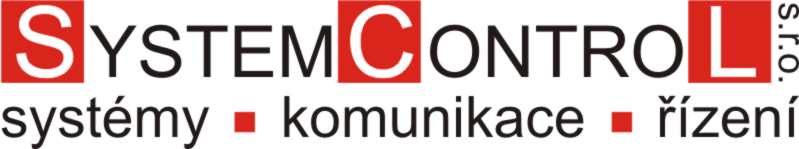 pro společnostSlezské gymnázium, Opava, příspěvková organizaceIČO: 47813075Číslo smlouvy: 2017/SOPITS/55/04Smlouva o poskytování ICT služebSmluvní stranyDodatek je vystaven na základě změny v Platebních a fakturačních podmínkách takto:VI.  Platební a fakturační podmínkyOdběratel se zavazuje uhradit paušální měsíční částku ve výši 2150,- Kč bez DPH (slovy: dvatisícestopadesát) za paušální tarif, a to na základě dodavatelem vystaveného daňového dokladu, který bude vystaven vždy k prvnímu dni v měsíci, za něž je vystaven.Ve všech ostatních bodech zůstává smlouva nezměněna. Tento Dodatek je účinný od 1.7.2019. Tento dodatek se vyhotovuje ve dvou stejnopisech stejné právní účinnosti, z nich každá smluvní strana obdrží jedno vyhotovení. Obě smluvní strany prohlašují, že si tento dodatek před jeho podpisem přečetly, že byl uzavřen po jeho řádném projednání podle pravé a svobodné vůle a nikoli v tísni za jednostranně nevýhodných podmínek.Odběratel:Odběratel:Odběratel:Dodavatel:Dodavatel:Dodavatel:Obchodní jméno (dále jen „odběratel“)Obchodní jméno (dále jen „odběratel“)Obchodní jméno (dále jen „odběratel“)Obchodní jméno (dále jen „dodavatel“)Obchodní jméno (dále jen „dodavatel“)Obchodní jméno (dále jen „dodavatel“)Slezské gymnázium, Opava, příspěvková organizaceSlezské gymnázium, Opava, příspěvková organizaceSlezské gymnázium, Opava, příspěvková organizaceSYSTEMCONTROL s.r.o.SYSTEMCONTROL s.r.o.SYSTEMCONTROL s.r.o.IČDIČDIČIČDIČDIČ47813075Neplátce DPHNeplátce DPH28579216CZ28579216,plátce – neplátce DPHCZ28579216,plátce – neplátce DPHSpolečnost je zapsána v obchodním rejstříku (OR) uSpolečnost je zapsána v obchodním rejstříku (OR) uSpolečnost je zapsána v obchodním rejstříku (OR) uSpolečnost je zapsána v OR uSpolečnost je zapsána v OR uSpolečnost je zapsána v OR uKrajského soudu v Ostravě, oddíl C, vložka 32901Krajského soudu v Ostravě, oddíl C, vložka 32901Krajského soudu v Ostravě, oddíl C, vložka 32901SídlemSídlemSídlemSídlemSídlemSídlemZámecký okruh 29, Opava, 746 01Zámecký okruh 29, Opava, 746 01Zámecký okruh 29, Opava, 746 01Alšova 573/16Alšova 573/16Alšova 573/16, CZ, CZ, CZ708 00 Ostrava-Poruba, CZ708 00 Ostrava-Poruba, CZ708 00 Ostrava-Poruba, CZZastoupeníZastoupeníZastoupeníZastoupeníZastoupeníZastoupeníXXXXXXXXXXXXXXXXXXXXXXXXXXXXXXXXXXXXXXXXXXXXXXXXXXXXXXXXXXXXXXXXXXXXXXXXXXXXXXXXXXXXstatutární zástupce – ředitelstatutární zástupce – ředitelstatutární zástupce – ředitelstatutární orgán – jednatelstatutární orgán – jednatelstatutární orgán – jednatelZmocněnci k jednáníZmocněnci k jednáníZmocněnci k jednáníJméno a příjmení kontaktní osobyJméno a příjmení kontaktní osobyJméno a příjmení kontaktní osobyIng. Kamil PavelekIng. Kamil PavelekIng. Kamil PavelekXXXXXXXXXXXXXXXXXXXXXXXXXXXXXXXXXXXXTelefonTelefonFaxTelefonTelefonTelefonXXXXXXXXXXXXXXXXXXXXXXXXXXXXXXXXXXXXXXXXXX XXXXXXXXXXXXXXXXXXXXXXXXXXXXXXXXXXXXXE-mailE-mailJiný kontaktE-mailE-mailJiný kontaktXXXXXXXXXXXXXXXXXXXXXXXXXXXXXXXXXXXXXXXXXXXXXXXXXXXXXXXXXXXXXXXXXXXXXXXXXXXXXXXXXXXBankovní spojeníBankovní spojeníBankovní spojeníBankovní spojeníBankovní spojeníBankovní spojeníXXXXXXXXXXXXXXXXXXXXXXXXXXXXXXXXXXXXXXXXXXXXXXXXXXXXXXXXXXXXXXXXXXXXXXXXXXXXXXXXXXXXXXXXXXXXXXXXXXXXXXXXXXXXXXXXXXXXXXXXXXXXXXXXXXXXXXXXXXXXXXXXXXXXXXXXXXXXXXXXXXXXXXXXXXXXXXXXXXXXXXXXXXXXXXXXXXXXXXXXXXXXXXXXXXXXXXXXXXXXXXXXXXXXXXXXXXXXXXXXXXXXXXXXXXXXXXXXXXXXXXXXXXXXXXV Opavě dneV Ostravě dne Za odběratele:Za dodavatele:XXXXXXXXXXXXXXXXXXXXXXXXXXXXXXXXXXXXXXX